RIR.271.1.4.2021							Gołcza, 10 czerwca 2021 r.INFORMACJA O WYBORZE NAJKORZYSTNIEJSZEJ OFERTYw postępowaniu o udzielenie zamówienia publicznego prowadzonego w trybie podstawowym na podstawie art. 275 ust 1 ustawy z dnia 11 września 2019 r. Prawo zamówień publicznych 
(Dz.U. z 2019 r. poz. 2019 ze zm.) – dalej „PZP”, na realizację zadania pn. „Zagospodarowania przestrzeni publicznej w centrum wsi Wysocice”Działając na podstawie art. 253 ust. 1 i 2 PZP informuję, że po dokonaniu badania i oceny ofert złożonych w postępowaniu o udzielenie zamówienia publicznego na realizację zadania                                          pn. „Zagospodarowania przestrzeni publicznej w centrum wsi Wysocice”, wybrano najkorzystniejszą ofertę złożoną przez firmę: „BRUK-MAZUR”, Usługi Budowlane Remontowe Drogowe, Piotr Mazur, Laski Dworskie 26, 32-075 Gołcza.Oferta wykonawcy spełnia wszystkie wymagania postawione w SWZ oraz uzyskała najwyższą liczbę punktów, zgodnie z kryteriami oceny ofert podanymi w SWZ. Nazwa i adresy wykonawców, którzy złożyli oferty, a także punktacja przyznana ofertom:Zamawiający informuje, iż nie odrzucił żadnego Wykonawcy z postępowania./-/ Lesław Blacha Wójt Gminy GołczaPodpisano kwalifikowanym podpisem elektronicznymwww.golcza.plug@golcza.pl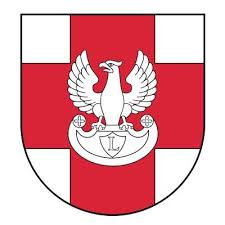 Gmina GołczaGołcza 80, 32-075 GołczaNIP:6591545880, REGON: 351555921tel./fax: 012/38-86-003Nr oferty Nazwa firmy lub nazwisko oraz adres WykonawcyCena brutto
w złLiczba pkt 
- kryterium cenaOkres gwarancji(miesiące)Liczba pkt 
- kryterium okres gwarancjiRazem 
punktów1.Paweł KoziełZakład Ogólnobudowlany i Instalacji ElektrycznychOrłów 39A, 32-090 SłomnikiREGON: 121296060NIP: 6821747878224 263,8358,036040,0098,032.Piotr Mazur„BRUK-MAZUR” Usługi Budowlane Remontowe DrogoweLaski Dworskie 26, 32-075 GołczaREGON: 121153201NIP: 6591468642216 891,1260,006040,00100,003.Dariusz MolongF.H.U. „MOL-BUD”Szczepanowice 57, 32-200 MiechówREGON: 356897201NIP: 6591400851239 937,5054,246040,0094,244.Ewa Chmura„STAR”Ul. Warszawska 87, 33-240 ŻabnoREGON: 850441476NIP: 8711088074249 999,1752,056040,0092,05